Консультация для родителейДля  Вас,  родители!Ошибки, которые совершать нельзя.Подготовила воспитатель Сергеева И.В.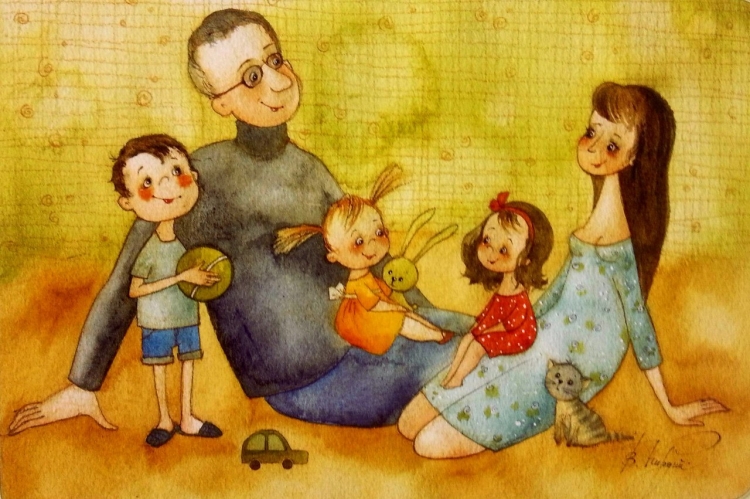    Все родители воспитывают детей, исходя из своего жизненного опыта,  понимания жизни. Каждый из нас мечтает о том, что он будет самым хорошим, самым умным и самым добрым в отношениях со своим ребёнком. И часто это получается. Но бывают моменты, когда поведение ребёнка ставит в тупик, раздражает; и мы делаем что-то такое, из-за чего бывает стыдно, неуютно, и начинаешь ругать себя и клятвенно обещать себе, что этого впредь не случится. Итак, какие же ошибки мы совершаем?

Ошибка первая - безразличие
"Делай что хочешь, мне все равно"
Мнение родителей:
 Когда я был маленьким, со мной не сюсюкались. Ребёнок сам должен научиться решать свои проблемы. И вообще, ребёнка надо готовить к взрослой жизни, пусть он скорее станет самостоятельным.  
Мнение психологов:
 Ребёнок, чувствуя ваше безразличие, немедленно начнёт проверять, насколько оно "настоящее".  Проверка, возможно, будет заключаться в совершении проступков.  Ребёнок ждёт, последует ли за такой поступок критика или нет. Получается, что вы оба бегаете по замкнутому кругу.  Поэтому лучше вместо показного безразличия постараться наладить с ребёнком дружеские отношения, даже если его поведение вас совершенно не устраивает.
Ошибка вторая -слишком много строгости
Мнение  родителей: "Ты должен делать то, что я тебе сказала. Я мама, я в доме главная"
Дети всегда должны слушаться родителей - это самый важный в воспитании принцип. Альтернативы  здесь не допустимы. Не важно, сколько ребёнку лет, старшеклассник он или дошкольник. Детям нельзя давать поблажек, иначе они окончательно сядут нам на шею.
Мнение психологов:
Дети обязательно должны понимать, почему и зачем они что-то делают. Слишком строгое воспитание, основанное на принципах, которые не всегда понятны ребёнку, напоминает дрессировку. Ребёнок может беспрекословно исполнять все, когда вы рядом, и игнорировать  все запреты, когда вас рядом нет. Убеждение лучше строгости. В случае необходимости можно сказать так: "Ты сейчас делаешь так, как я говорю, а вечером мы спокойно все обсудим - почему и зачем".

Ошибка третья - детей надо баловать
"Пожалуй, я сделаю это сама. Моему малышу это пока не по силам"
Мнение родителей:
Мы готовы все сделать для нашего малыша, ведь дети всегда должны получать самое лучшее. Детство - так быстротечно, поэтому оно должно быть прекрасно. Так приятно угадывать и исполнять любое желание ребёнка.
Мнение психологов:
Избалованным детям очень тяжело приходится в жизни. Излишняя опека и забота в дальнейшем  может привести к проблемам. Когда родители буквально предугадывают каждое движение, каждый вздох, от этого ребёнок не чувствует себя счастливее. Скорее, наоборот - он ощущает себя совершенно беспомощным и одиноким. "Попробуй-ка сделать это сам, а если не получится, я тебе с удовольствием помогу", - вот один из вариантов мудрого отношения к дочери или сыну.

Ошибка четвёртая - навязанная роль
"Мой ребёнок - мой лучший друг"
Мнение родителей:
Ребёнок - главное в нашей жизни, он такой смышлёный, с ним можно говорить обо всем. Он понимает нас, прямо как настоящий взрослый.
Мнение психологов
Взрослые проблемы не должны ложиться на плечи детей. Недопустимо втягивать их в конфликты, межличностные отношения взрослых людей. Дети устроены так, что им интересно всё. Конечно же, они будут выслушивать вас столько, сколько вы захотите. Скорее всего, они примут вашу сторону. Малыши  готовы погрузиться в сложный мир взрослых проблем, вместо того чтобы обсуждать свои интересы со сверстниками. Но при этом их собственные проблемы так и остаются нерешёнными.

Ошибка пятая - денежная
"Больше денег - лучше воспитание"
Мнение родителей:
У нас маленькая зарплата. Нет достаточных средств, чтобы позволить побаловать ребёнка. 
Если бы у нас было больше денег, мы дали ребёнку всё и сделали его более счастливым.
Мнение психологов:
Любовь не купить за деньги - звучит довольно банально, но это так. Часто бывает, что в семьях с невысоким достатком взрослые делают все, чтобы ребёнок ни в чем не нуждался. Буквально вытягиваются в струночку, чтобы у их ребёнка было ничуть не хуже, чем у других. Но такие родители не должны чувствовать угрызения совести за то, что не могут исполнять все желания своего дитяти. На самом деле внимание, ласка, совместные игры и общение намного важнее содержимого  кошелька. И, если разобраться, совсем не деньги делают ребёнка счастливым, а осознание того, что он для родителей САМЫЙ-САМЫЙ.

Ошибка шестая - наполеоновские планы
"Мой ребёнок будет заниматься музыкой (теннисом, фигурным катанием). Он не должен упустить свой шанс"

Мнение родителей:
Многие взрослые мечтали в детстве заниматься балетом, учиться игре на пианино или играть в теннис, но у них не было такой возможности. И теперь главная цель пап и мам - дать детям самое лучшее образование. Не важно, если малышам этого не очень-то и хочется, пройдёт время, и они оценят старания взрослых.
Мнение психологов:
К сожалению, дети не всегда оценивают усилия родителей. Родители сами провоцируют такое <неблагодарное> поведение детей. Ведь часто блестящее будущее, нарисованное взрослыми в своём воображении, всего лишь амбиции мамы или папы, но никак не истинное желание ребёнка.  Пока малыш ещё маленький, он слушается взрослых. Взрослея,  желает вырваться из <крепких объятий> родительской любви, начинает выражать протест доступными ему способами - это может быть и приём наркотиков, и просто увлечение тяжёлым роком в ночные часы. Возникает ситуация непонимания, отчуждения, обиды со стороны взрослых. Поэтому, прежде чем решить что-то за ребёнка, прислушайтесь к его интересам. Понаблюдайте за его поведением и настроением, постарайтесь понять: нравится ли ему то, чем он занимается. Не превращайте жизнь ребёнка в удовлетворение собственных амбиций.

Ошибка седьмая - слишком мало ласки
"Поцелуи, объятия и прочие нежности не так уж и важны для ребёнка"
Мнение родителей:
Многие взрослые считают, что ласки (поцелуи с мамой, объятия с папой) в детском возрасте могут привести в дальнейшем к проблемам в сексуальной ориентации. Короче, никаких объятий и поцелуев. Есть более нужные и серьёзные вещи.
Мнение психологов:
Дети любого возраста стремятся к ласке, она помогает им ощущать себя любимыми и придаёт уверенности в своих силах.  Есть мнение, что за весь день ребёнок должен получить не менее 10 прикосновений (поглаживание по голове, объятие, поцелуи) для хорошего самочувствия и хорошего настроения. В противном случае ребёнок может испытывать эмоциональный голод и думать. Что его не любят.Ошибка восьмая - ваше настроение
"Можно или нет? Это зависит от настроения"
Мнение родителей:
Неприятности на работе, плохие отношения в семье, <так себе настроение>. Как часто взрослые "выпускают пар" на ребёнка! Многие уверены, что в этом нет ничего страшного. Достаточно потом сделать вид, что ничего не произошло или купить давно обещанную игрушку, и все будет в порядке.
Мнение психологов:
Родители должны показывать малышу, что их радуют его хорошие поступки и расстраивают плохие. Это создаёт у детей сознание в непоколебимости жизненных ценностей. Когда взрослые в угоду своему эгоизму и настроению сегодня разрешают что-то, а завтра это же запрещают, ребёнок может понять только одно: все равно, что я делаю, главное, какое у мамы настроение. Однако, если вы чувствуете, что себя не переделать, лучше заранее договориться с ребёнком: "Итак, когда у меня хорошее настроение, тебе будет позволено делать все, что ты захочешь. А если плохое, - постарайся быть ко мне снисходительным".

Ошибка девятая - слишком мало времени для воспитания  ребёнка
"К сожалению, у меня совсем нет времени для тебя"
Мнение родителей:
Многие взрослые очень загружены на работе, но каждую свою свободную минутку стараются проводить с детьми: они отводят их в сад и в школу, готовят для них, стирают, покупают все, что им нужно. Дети должны сами понимать, что у родителей просто нет времени поиграть и почитать с ними.
Мнение психологов:
Взрослые часто забывают простую истину - если уж родили ребёнка, надо и время для него найти. Малыш, который постоянно слышит, что у взрослых нет на него времени, будет искать среди чужих людей родственные души. Даже если ваш день расписан по минутам, найдите вечером полчаса (в этом вопросе качество важнее количества) посидеть у кроватки малыша, поговорите с ним, расскажите сказку или почитайте книжку. Крохе это необходимо. 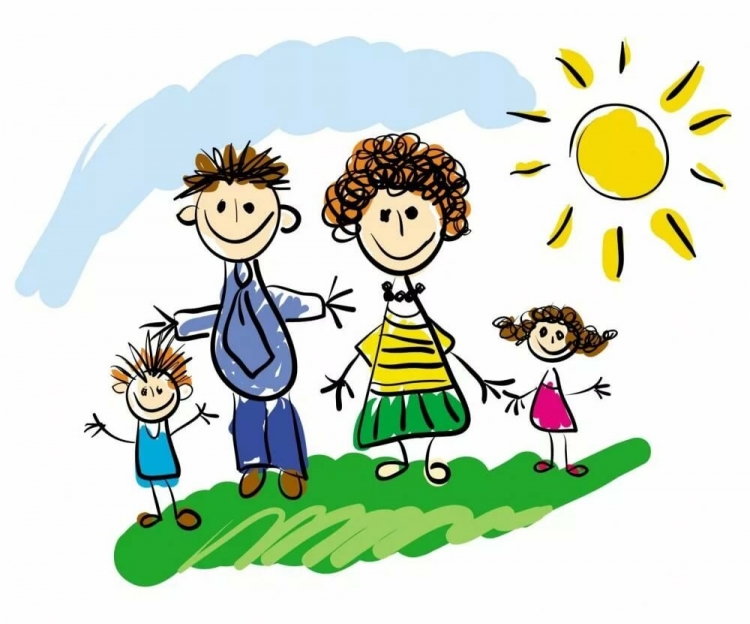 